Как пройти регистрацию ученику по номеру телефонаПервым из способов регистрации на образовательной платформе Сферум является регистрация по номеру телефона. С момента создания платформы алгоритм регистрации на ней был несколько изменён. На данный момент он заключается в выполнении следующих действий:Перейдите на sferum.ru (или кликните по ссылке, полученной вами от администратора школы или вашего классного руководителя);Нажмите на кнопку «Войти или создать аккаунт»;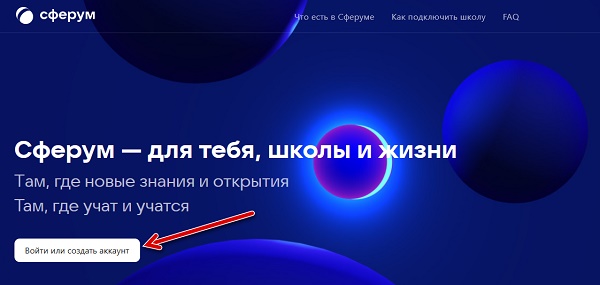 Откроется окно для входа в аккаунт. В поле «Е-мейл или телефон» введите ваш телефон и нажмите ниже на «Продолжить»;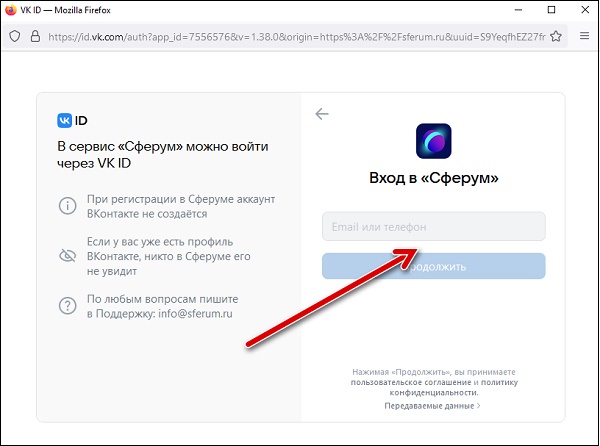 Введите ваш номер телефона в данном полеНа ваш номер телефона будет отправлен код подтверждения через СМС. Откройте полученное СМС, и введите код из него в поле на сайте;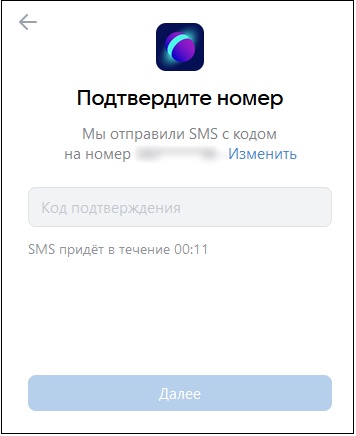 Далее введите свои имя и фамилию;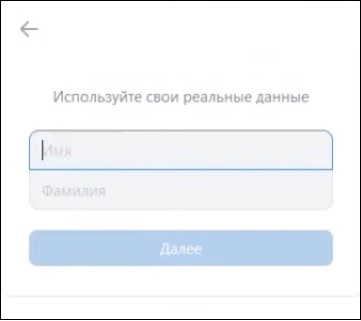 Затем понадобится придумать свой пароль для входа свой аккаунт на Сферуме. Старайтесь придумать сложный пароль, используйте для этого английские буквы, символы и цифры. Запишите себе созданный пароль в удобном месте, чтобы его не забыть. После создания пароля нажмите на «Далее»;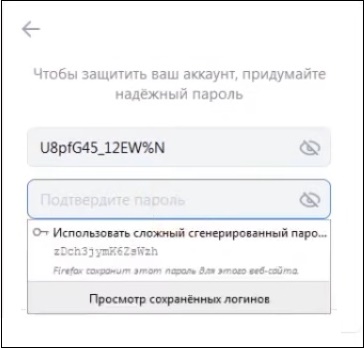 Далее заполните информацию о себе и нажмите на кнопку «Продолжить»;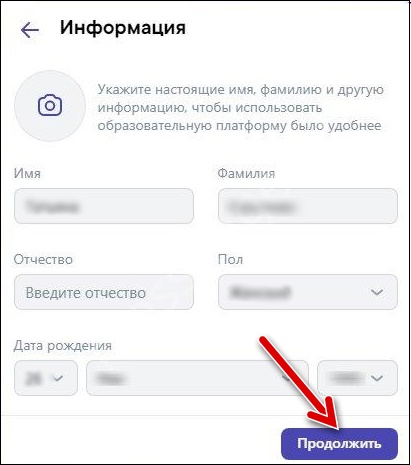 Откроется окно образовательной организации. Выберите страну, ваш город, вашу школу, вашу роль («Ученик») и номер вашего класса;Нажмите на «Отправить заявку» (в ранней версии процедуры - Зарегистрироваться);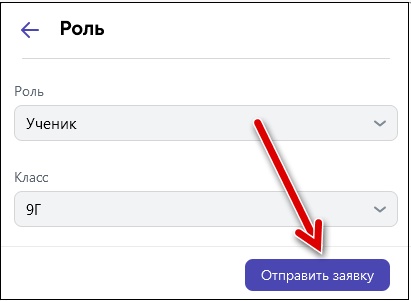 После подтверждения заявки администратором вы будете подключены к сообществу вашего класса.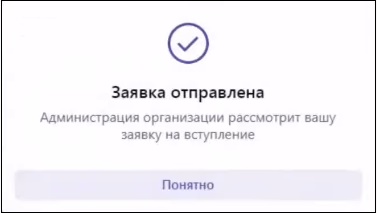 